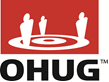 
People Soft Payroll SIG Meeting, OHUG Global Conference, 2016
Monday, June 6th, 2016
8:30 AM -12:00 PM Central Time The Payroll Special Interest Group (SIG) is offered to the Oracle payroll user community with a focus on discussing issues related to the complex payroll world and how they relate to the systems used on a daily basis. The session is designed to provide attendees the best possible networking opportunities as well as an open forum to discuss topics that are relevant to payroll. Below is a high level agenda for the 2016 meeting and is subject to change. If you have any specific topics you'd like to be addressed please feel free to raise them during the session or send an email to the SIG email address: payroll.sig@ohug.org.
(8:30 -8:45) Introductions(8:45 -9:20) 2016 Payroll Hot TopicsGetting ready for FLSA Change and Minimum Wage Increases (Overview, State Listing, Analysis tool  for your Organization)Staying in Compliance! (9:30 – 10:00) ACA Reporting Configuring PeopleSoftLessons Learned and Considerations (10:40-11:15): Resources OHUG SIG CommunityMy Oracle SupportOracle CommunitiesAdvisor Webcast(11:30 – 12:00) Round table /Panel Discussion on:Upgrading to PeopleSoft 9.2 Using PUM ImagesChallenges and OpportunitiesEnhancement RequestPayroll Professional DevelopmentAmerican Payroll Association FPC, CPPSHRMIHRM